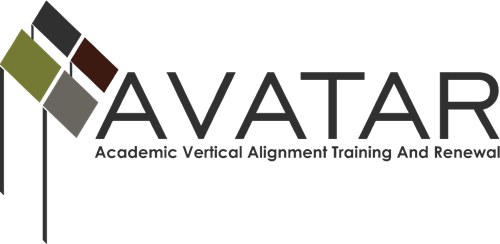 Mid-term Status Report – May 2015 to March 2016 ESC Region    2	   Date of this report  March 31, 2016Due on or Before April 15, 2016Members of Partnership Please list all partnership team members (leaders in the organizations you are working with on alignment projects) by name, affiliation, title, email and phone number, or confirm that all are correctly listed on the AVATAR website by checking here.  _√_Please identify members of your active Vertical Alignment Teams (faculty and staff who are engaged in the actual alignment work) with name, affiliation, title, e-mail address, and phone number, or confirm that all are correctly listed on the AVATAR website by checking here. _√_Name of VAT____________________________Name of VAT____________________________Name of VAT____________________________2015-16 Goals of the Partnership.  Please note any modifications from the Action Plan or indicate “none.”Revised Goals1.	Increase number of districts and students participating in CPC Courses by increasing the awareness among students, parents, and districts.2.  	Align CPC roles, responsibilities, and procedures3. 	Make CPC information readily available on a website.4.	Strengthen partnerships, including with other regions and the workforce.5.  	Gather and analyze data from teachers, districts, and IHEs.6.  	Improve awareness and understanding of endorsements.7.	Develop career pathways based on endorsements.Status of Plan of WorkPlease list the objectives associated with your 2015-16 goals in the table below and state the activities that have taken place since December 31, 2015, to further each objective.  State the results of each activity and any follow-up actions required to meet your objective.       1. Students, counselors, and teachers will have a greater understanding of the five endorsements and the career pathways to those endorsements.       2. The number of students taking College Preparatory Courses will increase by 10%.       3. Secondary mathematics teachers and postsecondary instructors will utilize various opportunities to discuss and vertically align courses.What are the major challenges or obstacles you have encountered since December 2015, and what have you done to overcome them?Our most concerning challenge has been the lack of participation by one of our higher education institutions.  Recently we received a letter stating that they did not want to participate in the CPC partnership.  Currently we are reaching out to them to try to understand their concerns and get them back in the partnership.What are the dates of your major upcoming events if not stated in the table above?April 18, 2016 – AVATAR Team MeetingApril 20, 2016 – E2E Annual Meeting and presentation about AVATARMay 6, 2016 – Gen TX Signing DayMay 16, 2016 – Mathematics CPC WorkshopJune 1, 2016 – AVATAR Team MeetingNameDistrict/UniversityTitleEmailPhoneNameDistrict/UniversityTitleEmailPhoneNameDistrict/UniversityTitleEmailPhoneNameDistrict/UniversityTitleEmailPhoneObjectivesActivitiesResults/Impact and Follow-up Anticipated#1,2,3The expanded AVATAR team met on January 11, February 16, and March 23.The AVATAR team continues to meet to strengthen plans to increase the number of students taking CPC.#1Hosted the Discover Your Direction:  Exploring Endorsement Conference (Grades 8, 9, 10)Conference held on Feb. 4, 2016 for 150 students#1Hosted the iDiscovery Safari Career and Education FairFair held on February 28, 2016 with 1,400 in attendance.#1Planning with Workforce Solutions to prepare for teacher career externship programExternship program will be held in July 2016.#2Held the signing ceremony for the revised MOU3 IHEs and 22 superintendents participated#2Created one-page summary of CPC roles, responsibilities and procedures; list of CPC FAQs, and letter to parentsProvided to superintendents on February 17#2Utilized CPC test results to determine effectivenessData has been received but has not yet been analyzed #2Provided information through a CPC websiteWebpage has been created and is live on the ESC 2 website#3Promoted student success through conversations and actions  focused on vertical alignmentAVATAR meetings held on January 11, 
February 16, and March 23#3Improved vertical alignment by hosting a mathematics workshopA mathematics workshop is planned for May 16 to work on the CPC materials#3Provided presentations regarding the CPC coursesGood media coverage of CPC MOU signing ceremony on Feb. 17